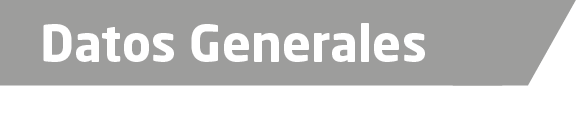 Nombre Juan Ariel Castro PulidoGrado de Escolaridad Licenciatura en DerechoCédula Profesional (Licenciatura) 1771778Teléfono de Oficina  924 24 5 08 73Correo Electrónico juan_castro0566@hotmail.comatos GeneralesFormación Académica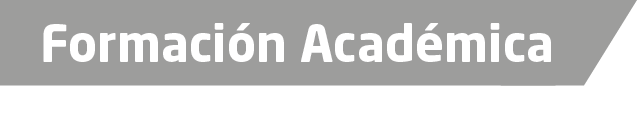 1985-1990Universidad Veracruzana “Campus Xalapa”Trayectoria Profesional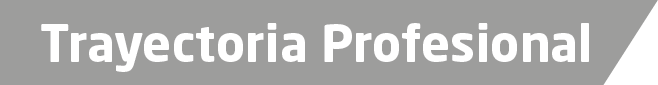 1991 a 1992 Agente del Ministerio Público Municipal, Soconusco, Veracruz.1992 a 1993 Agente del Ministerio Público Municipal, Sayula de Alemán, Veracruz.1994 a 1996Agente del Ministerio Público Conciliador  en Coatzacoalcos, Ver.1996 a 1997Agente del Ministerio Público Conciliador  en Agua Dulce, Ver.1997 a 1998Agente del Ministerio Público Conciliador  Sector centro en Minatitlán, Ver.2007 a 2008 Agente del Ministerio Público Investigador  en Agua Dulce, Ver.Noviembre 28 del 2007 al 2008 Toma de posesión de Agente del Ministerio Público Cuarto Investigador en Coatzacoalcos, Ver.2009 a 2010 Agente del Ministerio Público Investigador y Conciliador de la Agencia  Primer, Segunda y Tercera en Coatzacoalcos, Ver.2010 a 2011 Agente del Ministerio Público Investigador en Nanchital, Ver.2011 Agente del Ministerio Público Investigador en Cosoleacaque, Ver.2012 Agente del Ministerio Público Investigador en Mecayapan, Ver.2012 a 2013Agente del Ministerio Público Investigador en Jesús Carranza, Ver.2013 a 2014Agente del Ministerio Público Investigador y Adscrito en Chicontepec, Ver.2014 a 2015Agente del Ministerio Público Investigador enHuayacocotla Y Ozuluama, Ver.2015 a 2016 Agente del Ministerio Público Adscrito al Juzgado Primero de Primera Instancia de Veracruz Puerto.2016 a la Fecha Fiscal Adscrito al Juzgado Segundo de Primera Instancia de Acayucan, Ver.s de Conocimiento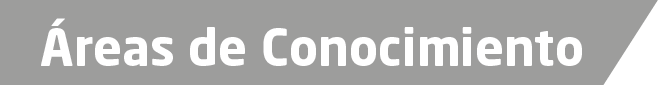 Derecho PenalDerecho CivilAmparoElectoralAgrario